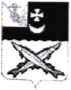 БЕЛОЗЕРСКИЙ МУНИЦИПАЛЬНЫЙ ОКРУГ ВОЛОГОДСКОЙ ОБЛАСТИП О С Т А Н О В Л Е Н И ЕПРЕДСЕДАТЕЛЯ  ПРЕДСТАВИТЕЛЬНОГО СОБРАНИЯ БЕЛОЗЕРСКОГО МУНИЦИПАЛЬНОГО ОКРУГАОт 10.04.2024№ 3О  внесении  изменений  и    дополнений в постановление  председателя   Представи-тельного Собрания округа от 01.01.2023№1В соответствии с Федеральным законом от 02.03.2007 №25-ФЗ «О муниципальной службе в Российской Федерации», Федеральным законом от 12.12.2023 №594-ФЗ «О внесении изменений в статью 12 Федерального закона «О системе государственной службы Российской Федерации» и информацией прокуратуры Белозерского района от 05.02.2024 № 07-32-2024 «О результатах мониторинга изменений федерального законодательства и об изменении муниципальных правовых актов»ПОСТАНОВЛЯЮ:Внести в постановление председателя Представительного Собрания Белозерского муниципального округа от 01.01.2023 №1 «Об утверждении Правил внутреннего трудового распорядка аппарата Представительного Собрания Белозерского муниципального округа Вологодской области» изменения и дополнения:1.1. Абзац 3 пункта 2.4. изложить в следующей редакции:«-анкету по форме, установленной Президентом Российской Федерации;».1.2.Пункт 3.4.  дополнить абзацем 7 следующего содержания:«-сообщать Работодателю в письменной форме о ставших ему известными изменениях сведений, содержащихся в анкете, за исключением сведений, изменение которых произошло по решению Работодателя;».Абзацы 7-16 считать абзацами  8-17 соответственно.1.3.Пункт 4.1. дополнить абзацем 8 следующего содержания:«-принимать решение о проверке сведений, содержащихся в анкете муниципального служащего.».2. Настоящее постановление вступает в силу со дня подписания.Председатель Представительного Собрания  округа:                                  И.А. Голубева